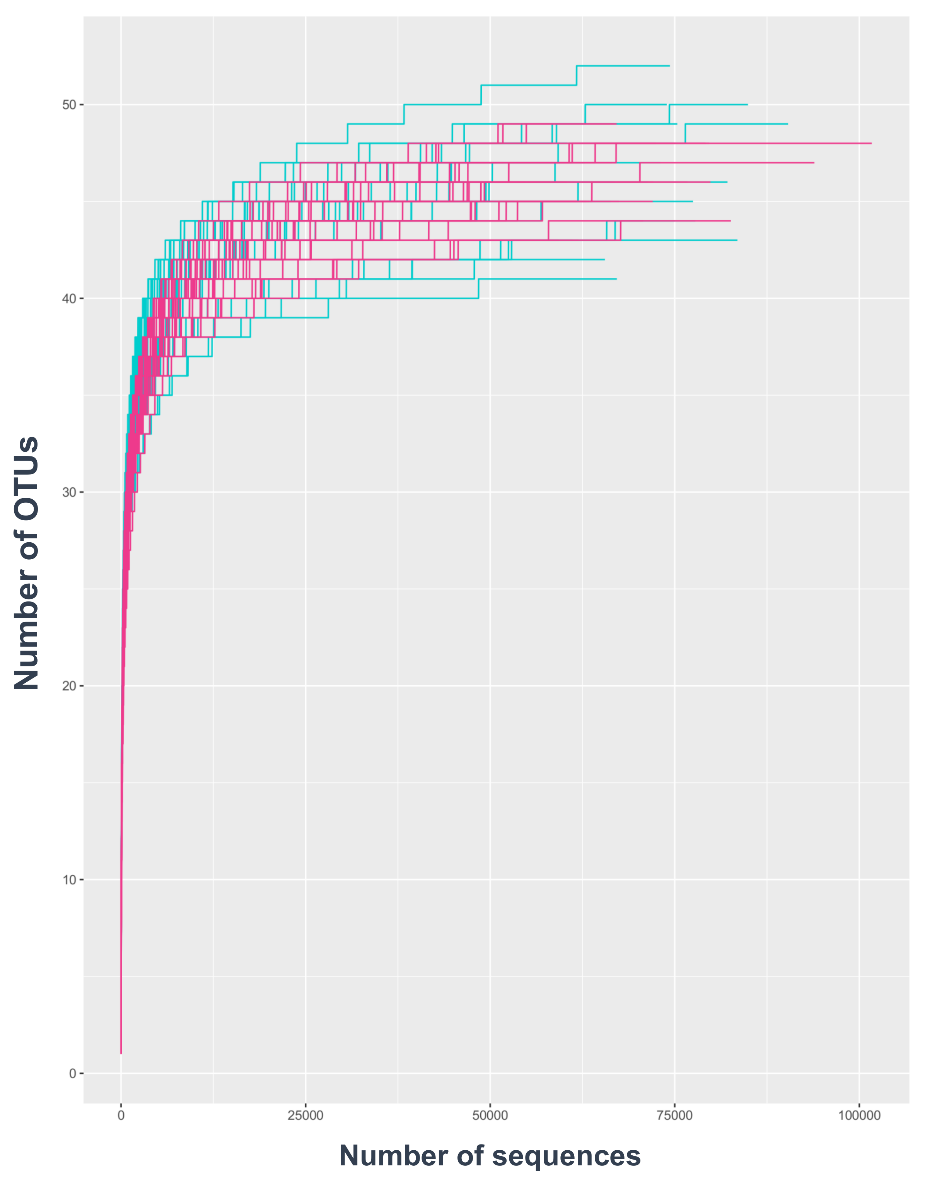 Supplemental Figure 1. Assessment of sufficient sequencing depth by rarefaction analyses. Individual rarefaction curves for each time-series sample from the Sham (blue) or SNI (red) group. Supplemental Table 1. Differential relative abundance between the SNI group and Sham group for each day at the genus level. indicates significantly higher in relative abundance, whereas  indicates significantly lower in relative abundance. Supplemental Table 2.1. The ranks and values of each genus in the Sham group based on betweenness centrality, closeness centrality, and degree centrality.  Supplemental Table 2.2. The ranks and values of each genus in the SNI group based on betweenness centrality, closeness centrality, and degree centrality. DayOTU (genus level)SNIShamp value-1-0Bacteroides0.040-1-0Oscillospira0.026-1-0Roseburia0.008-1-0Candidate_Division_TM70.022-1-0Mollicutes_unclassified0.0341-2Ruminococcaceae_uncultured0.0201-2Erysipelotrichaceae_unclassified0.0341-2Bacteroides0.0321-2Erysipelotrichaceae_Incertae_Sedis0.0021-2Oscillospira0.0201-2Peptococcaceae_unclassified0.0061-2Roseburia0.0041-2Mollicutes_unclassified0.0043-5Erysipelotrichaceae_unclassified0.0203-5Mollicutes_unclassified0.0063-5Turicibacter0.0066-14Bacteroidales_unclassified0.0126-14Lactobacillus0.0026-14Bacteroides0.0406-14Allobaculum0.0046-14Akkermansia0.0026-14Bifidobacterium0.0026-14Clostridium0.0106-14Mollicutes_unclassified0.0066-14Actinobacteria_unclassified0.0086-14Turicibacter0.0026-14Peptococcaceae_unclassified0.010OTUGenusDegree centrality scoreRank based on degree centralityscoreClosenesscentrality scoreRank based on closenesscentralityscoreBetweeness centrality score Rank based on betweenesscentralityscoreTotalrankFinal rank15Erysipelotrichaceae_unclassified3030.63529420.07085938126Oscillospira3120.60674240.07566128113Adlercreutzia3210.59340750.060596410258Turicibacter3040.61363630.037781118333Ruminococcus3050.514286150.090011121423Barnesiella3060.65853710.0225132027522Bacteroides2770.524272140.05184572865Ruminococcaceae_unclassified2680.529412130.05051782974Bacteroidales_unclassified26100.59340760.0266361632812Mollicutes_RF924130.5490.0376081335917Lactobacillus20190.534653120.0519585361029Parabacteroides2690.486486210.041311040119Firmicutes_unclassified22150.56842180.02130421441238Parasutterella25110.495413180.02590619481310Ruminococcaceae_Incertae_Sedis25120.461538280.0378812521459Peptococcaceae_unclassified20170.504673170.0232331852152Bacteroidales_S24-724140.58695770.01097735561625Allobaculum20160.534653110.01133633601716Coriobacteriaceae_;unclassified18220.495413190.02118922631851Clostridium_unclassified16250.421875350.0565916661930Mucispirillum16270.54100.01228832692027Clostridium_Candidatus_Arthromitus16260.509434160.0140252870217Ruminococcaceae_uncultured15300.45290.02618917762254Desulfovibrio13400.473684230.03601114772355Mollicutes_unclassified11450.473684240.03161615842449Streptococcus13420.490909200.0166032486251Lachnospiraceae_unclassified18210.465517260.00907240872652Escherichia15320.369863460.0436449872753Staphylococcus19200.380282440.01671823872857Eubacterium17240.421875360.0131733090296Clostridiales_unclassified15290.482143220.00743244953014Bacteroidetes_unclassified17230.415385370.0100237973145Erysipelotrichaceae_Incertae_Sedis13390.439024310.01413927973219Clostridiales_Family_XIII_Incertae_Sedis13410.465517270.01297631993332Roseburia13380.421875340.013423291013434Candidate_division_TM715310.312139490.015425261063528Akkermansia14340.409091380.0103361083731Hydrogenoanaerobacterium15280.397059390.008491411083821Acetanaerobacterium12430.394161410.017137251094011Lachnospiraceae_uncultured14330.388489430.011192341104148Bifidobacterium14350.439024320.007303451124224Coprobacillus11470.473684250.00496461184440Porphyromonadaceae_unclassified13370.377622450.009755381204550Clostridia_unclassified11460.425197330.00794842121478Lachnospiraceae_Incertae_Sedis9480.442623300.004331471254847Olsenella20180540541264920Oscillibacter13360.348387470.002927501335035Lachnospira12440.278351510.009703391345144Acinetobacter8500.325301480.00759443141523Bacteria_unclassified6530.394161400.003004491425318Moryella7520.391304420.003227481425456Actinobacteria_unclassified8510.301676500.000426521535542Weissella8490530531555637Enterococcus5540.27551520.001054511575741Alcaligenes15505505516558OTUGenusDegree centrality scoreRank based on degree centralityscoreCloseness centralityscore Rank based on closeness centralityscoreBetweeness centrality scoreRank based on betweeness centrality scoreTotal RankFinal rank53Staphylococcus3020.57471330.1157471617Ruminococcaceae_uncultured3210.54347870.10805210258Turicibacter2550.54945160.082056314333Ruminococcus2640.60975620.0455151016430Mucispirillum2270.55555650.05944451754Bacteroidales_unclassified3030.66666710.025343222669Firmicutes_unclassified19110.505051110.039362113375Ruminococcaceae_unclassified2180.462963210.054642736823Barnesiella16190.510204100.0514993891Lachnospiraceae_unclassified2360.56818240.01444930401029Parabacteroides18140.485437140.03329212401120Oscillibacter2090.434783290.0547356441222Bacteroides15200.49505120.02930615471351Clostridium_unclassified20100.485437150.02344224491434Candidate_division_TM715230.471698200.0534828511511Lachnospiraceae_uncultured18120.471698190.02623321521649Streptococcus15240.454545240.0676794521714Bacteroidetes_unclassified18160.51546490.02113328531831Hydrogenoanaerobacterium18130.458716220.03049818531910Ruminococcaceae_Incertae_Sedis18150.490196130.014722654202Bacteroidales_S24-717170.53763480.01125533582154Desulfovibrio13310.485437160.03095714612232Roseburia15210.431034310.03203113652348Bifidobacterium15250.485437180.02367623662445Erysipelotrichaceae_Incertae_Sedis16180.45045250.0229725682526Oscillospira15220.446429270.02632420692621Acetanaerobacterium14290.485437170.01949127732715Erysipelotrichaceae_unclassified13300.446429280.03156717752838Parasutterella14280.458716230.01417332832925Allobaculum12340.396825390.0292131689303Bacteria_unclassified14260.42735340.00515538983119Clostridiales_Family_XIII_Incertae_Sedis12320.42735350.01193431983228Akkermansia12330.420168360.01469829983355Mollicutes_unclassified10370.446429260.00801135983417Lactobacillus11350.431034320.005056401073556Actinobacteria_unclassified8460.35461440.027212191093627Clostridium_Candidatus_Arthromitus9380.434783300.00441344112376Clostridiales_unclassified14270.316456480.00444431183835Lachnospira8450.393701400.010638341193912Mollicutes_RF99400.37037410.005965391204018Moryella9410.406504370.004616421204157Eubacterium9390.396825380.004203451224259Peptococcaceae_unclassified10360.359712420.003707461244324Coprobacillus8440.328947460.006675361264416Coriobacteriaceae_unclassified8430.357143430.004853411274550Clostridia_unclassified7470.431034330.001446501304652Escherichia6480.324675470.006617371324713Adlercreutzia8420.263158500.001897481404844Acinetobacter4500.342466450.00146849144498Lachnospiraceae_Incertae_Sedis5490.314465490.002069471455040Porphyromonadaceae_unclassified25105105115351